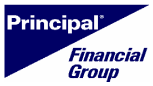 Principal Life Insurance Company
Principal® Life CoreNotes® (Callable)
Issued Through
Principal Life Income Fundings Trust 2005-123 (the Trust) The description of this pricing supplement of the particular terms of the Principal® Life CoreNotes® offered hereby, and the Funding Agreement (specified below) sold by Principal Life Insurance Company (Principal Life) to the Trust, (specified herein) the payment obligations of which are fully and unconditionally guaranteed by the Guarantee (specified below) issued by Principal Financial Group, Inc. to the Trust, supplements the description of the general terms and provisions of the notes, the funding agreements and the guarantees set forth in the accompanying prospectus and prospectus supplement, to which reference is hereby made. 1. The Notes Principal® is a registered service mark of Principal Financial Services, Inc. and is used under license.
CoreNotes® is a registered service mark of Merrill Lynch & Co. 1 2 Ratings:      The Notes issued under the Program are rated AA by Standard & Poors (S&P).      Principal Life expects the Notes to be rated Aa2 by Moodys Investors Service, Inc. (Moodys). 3 Ratings: The Funding Agreement issued under the Program is rated AA by S&P.
Principal Life expects the Funding Agreement to be rated Aa2 by Moodys.4 Pricing Supplement Dated 12/09/05 Filed pursuant to Rule 424(b)(5)Filed pursuant to Rule 424(b)(5)Filed pursuant to Rule 424(b)(5)(To Prospectus dated March 5, 2004, and(To Prospectus dated March 5, 2004, and(To Prospectus dated March 5, 2004, andRegistration Statement Nos.333-110499 andProspectus Supplement dated March 5, 2004) Prospectus Supplement dated March 5, 2004) Prospectus Supplement dated March 5, 2004) 333-110499-01CUSIP: 74254PKE1CUSIP: 74254PKE1CUSIP: 74254PKE1Principal Amount:$484,000.0Purchasing Agent Discount:2.000%Issue Price:100.0%Original Issue Date: 12/14/05 12/14/05 12/14/05 Net Proceeds to the Trust: $474,320.0Stated Maturity Date: 12/15/20 12/15/20 12/15/20 Interest Payment Dates: The 15th day of every sixth month commencing on 06/15/2006.The 15th day of every sixth month commencing on 06/15/2006.The 15th day of every sixth month commencing on 06/15/2006.The 15th day of every sixth month commencing on 06/15/2006.The 15th day of every sixth month commencing on 06/15/2006.The 15th day of every sixth month commencing on 06/15/2006.The 15th day of every sixth month commencing on 06/15/2006.The 15th day of every sixth month commencing on 06/15/2006.The 15th day of every sixth month commencing on 06/15/2006.Initial Interest Payment Date: 06/15/0606/15/0606/15/0606/15/0606/15/0606/15/0606/15/0606/15/0606/15/06Regular Record Date: The 1st day of every sixth month commencing on 06/01/2006.The 1st day of every sixth month commencing on 06/01/2006.The 1st day of every sixth month commencing on 06/01/2006.The 1st day of every sixth month commencing on 06/01/2006.The 1st day of every sixth month commencing on 06/01/2006.The 1st day of every sixth month commencing on 06/01/2006.The 1st day of every sixth month commencing on 06/01/2006.The 1st day of every sixth month commencing on 06/01/2006.The 1st day of every sixth month commencing on 06/01/2006.Type of Interest Rate:☒ Fixed Rate o Floating RateFixed Rate Notes:☒ Yes o No. If, Yes,If, Yes,If, Yes,If, Yes,If, Yes,Interest Rate:5.70%Floating Rate Notes:o Yes ☒ No. If, Yes,If, Yes,If, Yes,If, Yes,If, Yes,Regular Floating Rate Notes:o Yes o No. If, Yes,If, Yes,If, Yes,If, Yes,If, Yes,Interest Rate:Interest Rate Basis(es):Floating Rate/Fixed Rate Note: o Yes o No. If, Yes,If, Yes,If, Yes,If, Yes,If, Yes,Floating Interest Rate:Interest Rate Basis(es):Fixed Interest Rate:Fixed Rate Commencement Date: Initial Interest Rate, if any:N/A N/A N/A N/A N/A N/A N/A N/A N/A Initial Interest Reset Date:N/A N/A N/A N/A N/A N/A N/A N/A N/A Interest Rate Basis(es). Check all that apply: Interest Rate Basis(es). Check all that apply: Interest Rate Basis(es). Check all that apply: N/A o CD Rateo CMT Rateo CMT Rateo CMT Rateo Commercial Paper Rateo LIBORo LIBORo LIBORo Treasury Rateo Prime Rateo Prime Rateo Prime Rateo Other (See Attached)If LIBOR:o LIBOR Reuters Page o LIBOR Moneyline Telerate Pageo LIBOR Moneyline Telerate Pageo LIBOR Moneyline Telerate Page     LIBOR Currency:     LIBOR Currency:     LIBOR Currency:If CMT Rate:Designated CMT Telerate Page:Designated CMT Telerate Page:Designated CMT Telerate Page:If 7052:o Weekly Averageo Monthly Averageo Monthly Averageo Monthly AverageDesignated CMT Maturity Index:Designated CMT Maturity Index:Designated CMT Maturity Index:Index Maturity:N/AN/AN/AN/AN/ASpread (+/-):N/AN/AN/AN/AN/ASpread Multiplier:N/AN/AN/AN/AN/AInterest Reset Date(s):N/AN/AN/AN/AN/AInterest Rate Determination Date(s):N/AN/AN/AN/AN/AMaximum Interest Rate, if any:N/AN/AN/AN/AN/AMinimum Interest Rate, if any:N/AN/AN/AN/AN/ACalculation Agent: Citibank, N.A. Citibank, N.A. Citibank, N.A. Computation of Interest:N/AN/AN/AN/AN/A(not applicable unless different than as specified in the prospectus and prospectus supplement) (not applicable unless different than as specified in the prospectus and prospectus supplement) (not applicable unless different than as specified in the prospectus and prospectus supplement) (not applicable unless different than as specified in the prospectus and prospectus supplement) (not applicable unless different than as specified in the prospectus and prospectus supplement) (not applicable unless different than as specified in the prospectus and prospectus supplement) (not applicable unless different than as specified in the prospectus and prospectus supplement) Day Count Convention: N/A(not applicable unless different than as specified in the prospectus and prospectus supplement) (not applicable unless different than as specified in the prospectus and prospectus supplement) (not applicable unless different than as specified in the prospectus and prospectus supplement) (not applicable unless different than as specified in the prospectus and prospectus supplement) (not applicable unless different than as specified in the prospectus and prospectus supplement) (not applicable unless different than as specified in the prospectus and prospectus supplement) (not applicable unless different than as specified in the prospectus and prospectus supplement) Discount Note: o Yes ☒ No. If, Yes,Total Amount of Discount:Initial Accrual Period of Discount:Additional/Other Terms:Terms of Survivors Option:Annual Put Limitation: ☒ $2,000,000 or 2%; or☒ $2,000,000 or 2%; or☒ $2,000,000 or 2%; oro $                   or  %o $                   or  %o $                   or  %Individual Put Limitation: ☒ $250,000; or☒ $250,000; or☒ $250,000; oro $                   o $                   o $                   Trust Put Limitation: ☒ 2%; or $                   ☒ 2%; or $                   ☒ 2%; or $                   Redemption Provisions: ☒ Yes o No. If, Yes,Initial Redemption Date:12/15/08 12/15/08 12/15/08 12/15/08 12/15/08 Redemption: ☒ In whole only and not in part ☒ In whole only and not in part ☒ In whole only and not in part o May be in whole or in part o May be in whole or in part o May be in whole or in part Additional Other Terms:Any redemption date will be an Interest Payment Date falling on or after the Initial Redemption Date Any redemption date will be an Interest Payment Date falling on or after the Initial Redemption Date Any redemption date will be an Interest Payment Date falling on or after the Initial Redemption Date Any redemption date will be an Interest Payment Date falling on or after the Initial Redemption Date Any redemption date will be an Interest Payment Date falling on or after the Initial Redemption Date Repayment: o Yes ☒ No. If, Yes,Repayment Date(s):Repayment Price:Repayment: o In whole only and not in part o In whole only and not in part o In whole only and not in part o May be in whole or in part o May be in whole or in part o May be in whole or in part Additional/Other Terms:Sinking Fund (not applicable unless specified):Sinking Fund (not applicable unless specified):N/A N/A N/A N/A N/A Securities Exchange Listing: o Yes ☒ No. If, Yes, Name of Exchange:Authorized Denominations: $1,000Purchasing Agent(s) Purchasing Notes as Principal: ☒ Yes o No. If, Yes,Purchasing Agent(s)Principal AmountPrincipal AmountPrincipal AmountMerrill Lynch$484,000.0Total:$484,000.0State of Organization of the Trust: State of Organization of the Trust: New York Additional/Other Terms: Additional/Other Terms: NoneSpecial Tax Considerations: Special Tax Considerations: None2. The Funding Agreement2. The Funding AgreementFunding Agreement Issuer: Funding Agreement Issuer: Principal Life Insurance Company Principal Life Insurance Company Principal Life Insurance Company Principal Life Insurance Company Principal Life Insurance Company Principal Life Insurance Company Principal Life Insurance Company Funding Agreement No.: Funding Agreement No.: 6-12922Deposit: $484,015.0$484,015.0$484,015.0Net Deposit: Net Deposit: $474,320.0$474,320.0$474,320.0Effective Date: Effective Date: 12/14/05 12/14/05 12/14/05 Stated Maturity Date: Stated Maturity Date: 12/15/20 12/15/20 12/15/20 Interest Payment Dates: The 15th day of every sixth month commencing on 06/15/2006.The 15th day of every sixth month commencing on 06/15/2006.The 15th day of every sixth month commencing on 06/15/2006.The 15th day of every sixth month commencing on 06/15/2006.The 15th day of every sixth month commencing on 06/15/2006.The 15th day of every sixth month commencing on 06/15/2006.Initial Interest Payment Date: 06/15/0606/15/0606/15/0606/15/0606/15/0606/15/0606/15/06Type of Interest Rate:☒ Fixed Rate o Floating RateFixed Rate Funding Agreement:☒ Yes o No. If, Yes,If, Yes,If, Yes,Interest Rate:5.70%Floating Rate Funding Agreement:o Yes ☒ No. If, Yes,If, Yes,If, Yes,Regular Floating Rate Funding Agreement:o Yes o No. If, Yes,If, Yes,If, Yes,Interest Rate:Interest Rate Basis(es):Floating Rate/Fixed Rate Funding Agreement: o Yes o No. If, Yes,If, Yes,If, Yes,Floating Interest Rate:Interest Rate Basis(es):Fixed Interest Rate:Fixed Rate Commencement Date: Initial Interest Rate, if any:N/A N/A N/A N/A N/A N/A N/A Initial Interest Reset Date:N/A N/A N/A N/A N/A N/A N/A Interest Rate Basis(es). Check all that apply: Interest Rate Basis(es). Check all that apply: Interest Rate Basis(es). Check all that apply: N/Ao CD Rateo CMT Rateo CMT Rateo CMT Rateo Commercial Paper Rateo LIBORo LIBORo LIBORo Treasury Rateo Prime Rateo Prime Rateo Prime Rateo Other (See Attached)If LIBOR:o LIBOR Reuters Page o LIBOR Moneyline Telerate Pageo LIBOR Moneyline Telerate Pageo LIBOR Moneyline Telerate Page     LIBOR Currency:     LIBOR Currency:     LIBOR Currency:If CMT Rate:Designated CMT Telerate Page:Designated CMT Telerate Page:Designated CMT Telerate Page:If 7052:o Weekly Averageo Monthly Averageo Monthly Averageo Monthly AverageDesignated CMT Maturity Index:Designated CMT Maturity Index:Designated CMT Maturity Index:Index Maturity:N/ASpread (+/-):N/ASpread Multiplier:N/AInterest Reset Date(s):N/AInterest Rate Determination Date(s):N/AMaximum Interest Rate, if any:N/AMinimum Interest Rate, if any:N/AComputation of Interest: N/A(not applicable unless different than as specified in the prospectus and prospectus supplement) (not applicable unless different than as specified in the prospectus and prospectus supplement) (not applicable unless different than as specified in the prospectus and prospectus supplement) (not applicable unless different than as specified in the prospectus and prospectus supplement) (not applicable unless different than as specified in the prospectus and prospectus supplement) (not applicable unless different than as specified in the prospectus and prospectus supplement) (not applicable unless different than as specified in the prospectus and prospectus supplement) Day Count Convention: N/A(not applicable unless different than as specified in the prospectus and prospectus supplement) (not applicable unless different than as specified in the prospectus and prospectus supplement) (not applicable unless different than as specified in the prospectus and prospectus supplement) (not applicable unless different than as specified in the prospectus and prospectus supplement) (not applicable unless different than as specified in the prospectus and prospectus supplement) (not applicable unless different than as specified in the prospectus and prospectus supplement) (not applicable unless different than as specified in the prospectus and prospectus supplement) Discount Funding Agreement: o Yes ☒ No. If, Yes,Total Amount of Discount:Initial Accrual Period of Discount:Additional/Other Terms:Terms of Survivors Option:Annual Put Limitation: ☒ $2,000,000 or 2%; or☒ $2,000,000 or 2%; or☒ $2,000,000 or 2%; oro $                   or  %o $                   or  %o $                   or  %Individual Put Limitation: ☒ $250,000; or☒ $250,000; or☒ $250,000; oro $                   o $                   o $                   Trust Put Limitation: ☒ 2%; or $                   ☒ 2%; or $                   ☒ 2%; or $                   Redemption: ☒ Yes o No. If, Yes,Initial Redemption Date:12/15/08 12/15/08 12/15/08 12/15/08 12/15/08 Redemption: ☒ In whole only and not in part ☒ In whole only and not in part ☒ In whole only and not in part o May be in whole or in part o May be in whole or in part o May be in whole or in part Additional Other Terms:Any redemption date will be an Interest Payment Date falling on or after the Initial Redemption Date Any redemption date will be an Interest Payment Date falling on or after the Initial Redemption Date Any redemption date will be an Interest Payment Date falling on or after the Initial Redemption Date Any redemption date will be an Interest Payment Date falling on or after the Initial Redemption Date Any redemption date will be an Interest Payment Date falling on or after the Initial Redemption Date Repayment: o Yes ☒ No. If, Yes,Repayment Date(s):Repayment Price:Repayment: o In whole only and not in part o In whole only and not in part o In whole only and not in part o May be in whole or in part o May be in whole or in part o May be in whole or in part Additional/Other Terms:Sinking Fund (not applicable unless specified):N/A Additional/Other Terms: None Special Tax Considerations: None 3. The GuaranteeGuarantee Issuer: Principal Financial Group, Inc.Effective Date: 12/14/05Additional/Other Terms: None